П О Л О Ж Е Н И Еоб открытом республиканском конкурсе«Путешествие в мир ремесел»1. Общие положения1.1.Положение является основанием для проведения открытого республиканского конкурса   «Путешествие в мир ремесел» (далее - Конкурс) и определяет цель, задачи, сроки организации и проведения, участников конкурса, порядок подачи заявок на участие, критерии, порядок конкурсного отбора и награждения победителей Конкурса. 1.2. Конкурс является итоговым мероприятием,  как результат реализации  социального проекта «Школа ремесел», с использованием гранта Президента Российской Федерации на развитие гражданского общества, предоставленного Фондом президентских грантов.1.3. К участию в Конкурсе  «Путешествие в мир ремесел» приглашаются все желающие без ограничений по возрасту и роду деятельности: слушатели и выпускники Школы ремесел, мастера–ремесленники, мастера декоративно-прикладного искусства, семейные творческие мастерские, учащиеся, студенты, категории населения, владеющие навыками ремесла для собственного потребления. (Анкета-заявка приложение №1). 1.4. Срок проведения Конкурса с 01июля по 25 августа  2018года. 2. Цели Конкурса: - содействие созданию условий самоорганизации,  самосодержания людей,получения законных способов заработать, используя свой труд,- закрепление мотивации к применению полученных знаний и умений в решении реальных жизненных задач,-  продолжение  формирования системы непрерывного образования в сфере промыслов и ремесел  для взрослых и детей, - популяризация и развитие навыков ручного труда, - передача знаний и умений от старшего поколения – младшему, - развитие  трудовых творческих способностей молодежи, - сохранение семейных ценностей, патриотическое и духовное воспитание подрастающего поколения,-формирование в общественном сознании образа ремесленника, как работника способного производить особенные и необходимые потребителю изделия и услуги,- создание информационной и коммуникационной площадок для обмена опытом и организации взаимодействия всех заинтересованных лиц и организаций в сфере производства и реализации туристических сувениров на территории регионов и страны;- возрождение и развитие народных художественных промыслов и ремесел;- развитие рынка отечественной туристической сувенирной продукции.3. Задачи конкурса: - сохранение национальных традиций в ремесленном производстве и использовании ремесленного труда, передача опыта уникальных технологий мастеров из поколения в поколение;- развитие интереса у населения к народному творчеству, ремеслу, традиционным праздникам и обрядам;- развитие творческого потенциала личности и раскрытие его таланта и способностей, достижение уровня материальной обеспеченности, соответствующего его таланту и мастерству за счет признания обществом, потребителем качества продукции, услуг;- выявление и поддержка талантливых мастеров и художников для дальнейшего сотрудничества по изготовлению и реализации сувенирной продукции для туристов;-увеличение ассортимента и улучшение качества сувенирной продукции, сочетающей традиции и историко-культурные ценности территорий страны;-формирование новой формы сувенирной продукции, выявление новых тенденций в области создания сувенирной продукции с элементами символики территорий республики; -содействие в формировании правового и экономического пространства для успешной реализации проектов в сфере декоративно-прикладного искусства;-установление прямых коммуникаций между профессиональными объединениями в сфере декоративно-прикладного искусства, маркетинга, брендинга, туризма, региональными союзами развития туризма, региональными туристскими информационными центрами;-содействие внедрению механизма частно - государственного партнерства в сферу изготовления и реализации туристической сувенирной продукции;-выявление потенциальных производителей туристической сувенирной продукции;-обеспечение возрастающей потребности туристов в сувенирной продукции;4. География проведения конкурса – Республика Башкортостан5. Организаторами конкурса выступают партнеры социального проекта «Школа ремесел»:    - Союз ремесленников «Ремесленная Палата Республики Башкортостан»,     -   Уфимский колледж ремесла и сервиса им.А.Давлетова,    - Региональная общественная организация «Социальный центр «Народный Университет третьего возраста» Республики Башкортостан,6. Партнеры-учредители конкурса:- Министерство семьи, труда и социальной защиты населения Республики  Башкортостан - Министерство промышленности и инновационной  политики Республики  Башкортостан   -  Министерство культуры Республики Башкортостан   -  Министерство образования Республики Башкортостан    - Государственный комитет по предпринимательству и туризму Республики  Башкортостан   -  Центр развития туризма Республики Башкортостан  -  Администрация Советского района городского округа г.Уфа7. Информационное сопровождениеОфициальная информация о Конкурсе, дополняющая настоящее Положение, размещается на сайте  Ремесленной палаты РБ www.bashremeslo.ru,  сайтах организаторов конкурса, в СМИ,   информационных  интернет - ресурсах.8. Номинации Конкурса  «Путешествие в мир ремесел»: 8.1 «Ремесло-золотой браслет на руках».           Лучшая авторская работа:- среди слушателей  творческих мастерских  Школы ремесел;  -среди других участников конкурса - готовая творческая работа, в которой используется более 50% ручного труда, выполненная автором в период с января 2018года с использованием одной или нескольких декоративно-прикладных техник. 8.2.  «Тайны ремесла»             Лучшая творческая коллективная работа, выполненная за период с января 2018года  с использованием одной или нескольких декоративно-прикладных техник.                     8.3   Сувенир региона.         Работы с элементами символики территории,   представляемой автором         (авторами); использованием традиций, эпоса, легенд, национального колорита с возможностью тиражирования.8.4 Самый творческий регион РБ;    (учитывается наибольшее количество участников (работ) из сельского,     городского муниципального образования по категориям. Награждается администрация М.О. РБ.).8.5.  Идея сувенира;    Проект творческого изделия, представленный в виде презентации, образца, макета. Работа может быть выполнена одним автором или коллективно в период с января 2018г.8.6  «Я б в ремесленники пошел, пусть меня научат».  ( Дети с 10 до 14 лет)8.7. Лучшие народные умельцы    (Работы, выполненные гражданами, владеющими навыками ремесла для собственного потребления).9. Организация и порядок  проведения конкурса. 9.1. Регистрационный взнос за участие в конкурсе не взимается. 9.2. Для проведения конкурса формируется организационный комитет, который: - проводит работу по информированию населения, администраций РБ и соответствующих организаций  о проведении конкурса, порядке и условиях участия в нем, освещению хода проведения конкурса и его итогов, в том числе в средствах массовой информации, размещает на интернет - ресурсах список участников конкурса и их работы;- консультирует заинтересованные стороны по вопросам участия в конкурсе;- регистрирует работы участников и принимает решение о допуске к участию в конкурсе;- формирует состав конкурсной комиссии;- организует работу конкурсной комиссии;-обеспечивает подготовку проектов итоговых документов конкурса, разработку дипломов и приобретение призов, организует церемонию награждения.10. Открытый республиканский конкурс проводится в два этапа:10.1. Первый этап – прием заявок и работ с Анкетами и этикетками (приложение №1, приложение №2), оценка конкурсных материалов, представленных участниками (сбор конкурсных материалов, их предварительный просмотр, анализ и оценка). Работа оргкомитета конкурса.Прием Анкет- заявок  и работ осуществляется с 01по 10  августа 2018года по адресу: г.Уфа, Проспект Октября,4, Уфимский колледж ремесла и сервиса им.А.Давлетова. Телефон оргкомитета для справок 8-917-359-55-57 Кузнецова Наталья Сергеевна.10.2. Второй этап – работа конкурсной комиссии, экспертная оценка качества изделий (работ), отбор победителей конкурса, оформление протоколов, подготовка и проведение Церемонии награждения.11. Требования к конкурсной работе: 11.1 В конкурсе участвуют работы, выполненные  самостоятельно и командами в рамках заявленных номинаций: подарочные и сувенирные, интерьерные изделия, композиции, выполненные в различных техниках: резьба, вязание, ткачество, роспись по ткани в технике «Батик», художественное валяние войлока, изделия из кожи, глины, кружевоплетение  на коклюшках, вышивание, другие виды декоративно-прикладного искусства.Подавая Анкету – заявку на конкурс, автор дает согласие на использование представленной информации. Авторское право на конкурсное изделие остается за участником. На время проведения конкурса автор соглашается на публикацию, фото и видеосъемку изделий с указанием авторства, и на дальнейшее экспонирование рекомендованных конкурсной комиссией работ на выставках и презентациях  объединенной экспозицией в течение одного года.11.2. Каждый участник(автор, творческий коллектив) имеет право подать на конкурс не более 3х работ.Одно изделие не может участвовать в разных номинациях.11.3.Каждая работа  должна обязательно сопровождаться Анкетой-заявкой (приложение 1),закрепленной  этикеткой (Приложение 2), соответствовать  тематике Конкурса; номинации; требованиям оформления.11.4 Особо  приветствуется дизайнерская упаковка (на усмотрение автора работы, количество баллов увеличивается);Неоформленные работы к конкурсу не допускаются. Несвоевременно представленные работы не рассматриваются и не  принимаются.  12. Конкурсная комиссия 12.1 В состав Комиссии приглашаются искусствоведы, работники искусств, уникальные Мастера владеющие секретами традиционного ремесла, представители региональных и местных органов государственной  власти, общественных объединений, ремесленного сообщества и бизнес-структур.12.2. Комиссия, по согласованию с оргкомитетом, самостоятельно определяет порядок своей работы, время и место проведения заседаний, руководствуясь настоящим Положением.12.3. Комиссия большинством голосов может вносить изменения в  сроки представления конкурсных материалов с оповещением участников.12.4.В ходе проведения конкурса к работе в составе Комиссии могут привлекаться профессионалы - специалисты по различным направлениям ремесленной деятельности.12.5.Комиссия может дополнять и изменять название номинаций.12.6.Комиссия не направляет участникам уведомления о результатах рассмотрения поданных ими конкурсных работ и не сообщает сведения об оценках и выводах экспертов. Заседание комиссии состоится 20 августа 2018 года.13. Оценка работ осуществляется конкурсной комиссией    При оценке учитывается:- соответствие работы номинации Конкурса;- оригинальность замысла, - разнообразие применяемых материалов, - сохранение художественно-стилевых особенностей- национальный колорит,элементы традиционных техник ДПИ, использование традиций, эпоса, легенд; -традиции культуры территории, представляемой автором;-качество и оригинальность оформления работы (возможно оформление в индивидуальную дизайнерскую упаковку);– возможность массового изготовления;– доступная цена сувенирной продукции для приобретения туристами.Приветствуется презентация команды и работ: творческое описание(легенды, сказки, стихи..), музыкальное сопровождение, видеоряд. 14. Награждение. 14.1. Все участники Конкурса награждаются Дипломами участников.14.2. Победители Конкурса награждаются организаторами Конкурса и партнерами – учредителями  дипломами и ценными призами. 14.3. С авторами лучших образцов продукции могут быть заключены договора на изготовление партии сувениров.15. Церемония награждения победителей состоится 25 августа 2018года. О месте и времени будет сообщено дополнительно.    После церемонии награждения для участников конкурса, болельщиков и гостей будет проведено коллективное творческое занятие по декоративно - прикладному творчеству, мини-конкурсы на знание поговорок, историй о ремесле и другие мероприятия.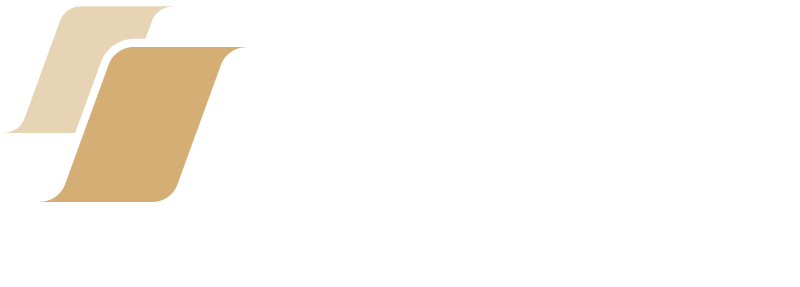 Фонд президентских грантов                                                                                «Утверждено»Председатель Ремесленной Палаты РБ                                                                                                                                                                                                                      _______________        А.А.Ильинцева                                                                                                             «____»____________» 2018г.